Chamber Executive Board Meeting11:30-12:30Tuesday, December 4 – Sentry BankAttendees:	Leslie Lane       Kerry Peterson       Bob Ringstrom          Erica Jodsaas          Brad Eckhoff           Jude DuHoux Call to OrderNovember Board Meeting MinutesMotion to approve by:Motion seconded by: November Treasurer’s Report- (Reading & approval of expenses & revenues)Motion to approve by: Motioned seconded by:MarketingAgenda for Holiday Meeting?Money for solicitation of new members? How much money…I’ll pick relevant companies if you wish.Featured Chamber Questionnaire (Roxanne, Leslie, Erica, LouAnn)Generic invoices go out the first on November 1, then at the end of November, then purchase stampsNovember 2019 meeting will be at the Fire HallWorking on BAH with Mission Nutrition/ Discuss Evening eventLaPlayette (Shawn and Ann Reisner), Bella, Rolling Ridge, Kay’s Kitchen, Local BlendNew Members / Prospects: Route 75 Burger BarGrilled CravingsMassage (Erica, did you speak to her?)Crooked HingesRoadway -Patel RashanGood of the Chamber (Fan mail, donation requests etc.)Budget review to include Winter WalkMorning Meetings?St. Joseph Action Group is not renewingSupport each other at next Chamber meeting (phone time)Administrative Duties: EDARemember to let me know of any speaker suggestions (SEO / Professional Words)December 10 Chamber MeetingPresenter: Holiday Gift ExchangeHost: No hostCaterer: CSBJanuary 14 Chamber MeetingPresenter: Anna Marie’s, Debra SchroederHost: Premier Real Estate, Kerry PetersonCaterer: Kay’s KitchenAdjournMotion to adjourn by:Motion seconded by: 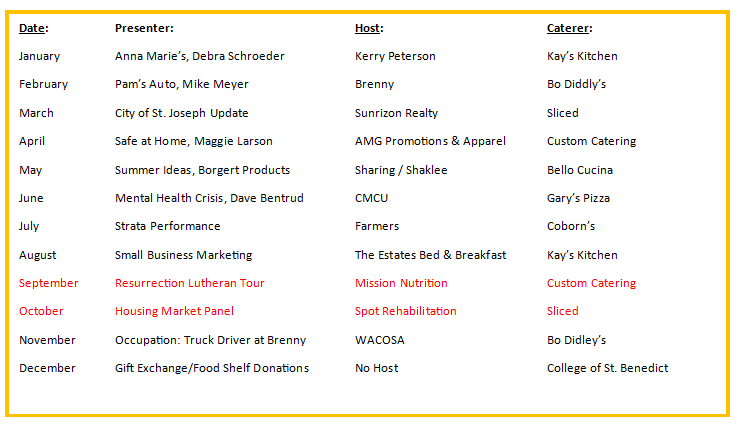 Office Depot Update/Business Card Rack/Hot Web Deals/Constant Contact AccessNO NEED TO READ FURTHER…THIS IS ONLY IF WE HAVE TIME1005 St. cloud membersDeal with bouncesAmbassador Program2 times per month: Cold Spring Employee Recognition Program ($100 award from Chamber), winner invited to annual meetingNew members (ribbon cutting), anniversary, remodel, open house, grand re-openingScheduled (with at least two volunteers)Visit (1/2 hour)Framed CertificateYoung Professionals of St. Joseph: A new program of the St. Joseph Area Chamber of Commerce with a goal to target young professionals (age 21-39) in the early stages of their career and offer them professional and social connections within the community as well as a forum for them to voice their opinions.Winter Trails MapPermit Usage/Bulk MailDiscuss Showcase Committee next year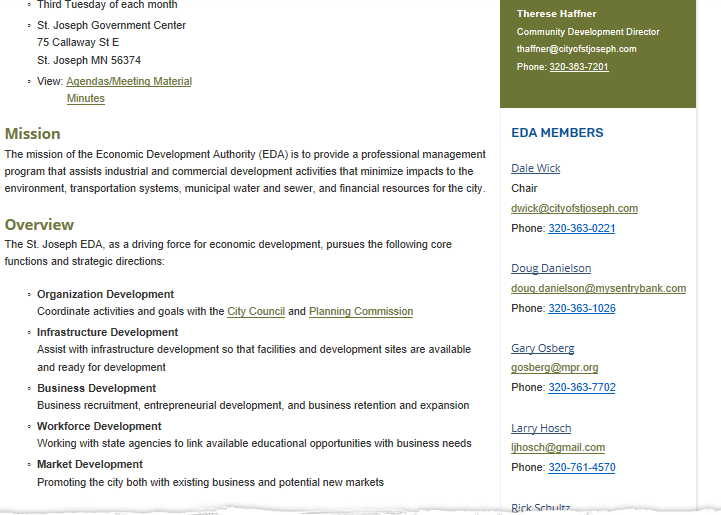 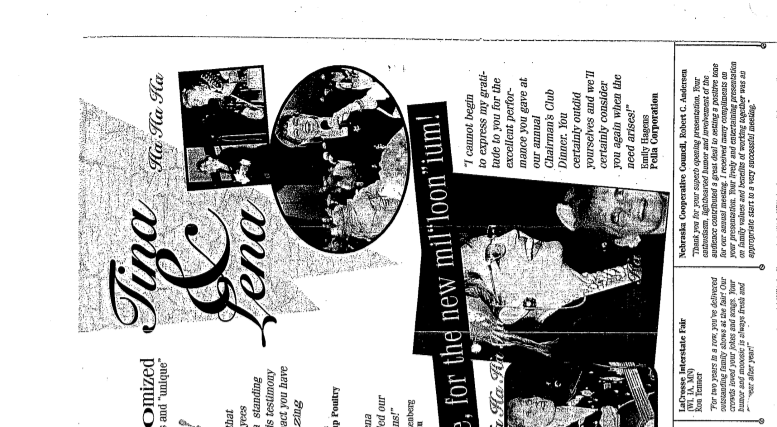 